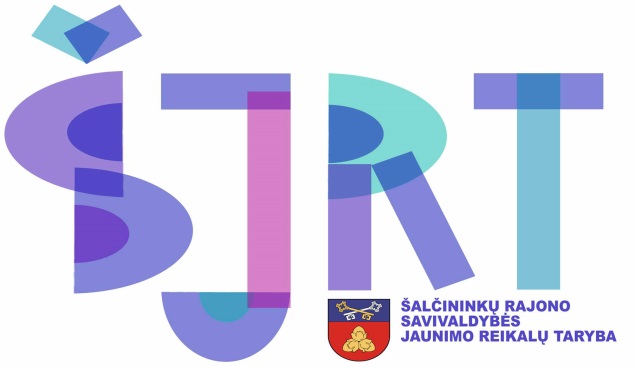 JAUNIMO APDOVANOJIMŲ ANKETANominacija (galima pasirinkti vieną):
Žymėjimo ženklas: XSiūlomo kandidato vardas ir pavardė:Siūlomo kandidato nuotrauka (JPG formato, prisegti prie anketos)Siūlomo kandidato amžius (jeigu žinote):Siūlomo kandidato kontaktai (El. paštas, tel.):Siūlomo kandidato mokymo įstaiga, organizacija, darbovietė (jeigu yra):Kodėl jūsų nuomone šis žmogus yra vertas Šalčininkų rajono jaunimo apdovanojimų laureato vardo? (prašome vadovautis žemiau pateiktais kriterijais)Nominantą siūlo (vardas, pavardė; organizacijos/įstaigos pavadinimas, kontaktai):Priedas Nr. 1Nominacijų kriterijai:Nominacija: „Metų moksleivis“Moksleivis 14-18 metų amžiausMoksleivio pažymių įvertinimas (pažymių vidurkis 8,5-10)Moksleivio pasiekimai rajoninėse/ respublikinėse/tarptautinėse olimpiadoseMoksleivio aktyvumas mokykliniame/ viešajame gyvenimeNominacija: „Metų abiturientas“Asmuo einamaisiais metais baigęs vidurinę mokyklą arba gimnazijąAsmens pasiekimai respublikinėse/tarptautinėse olimpiadoseAsmuo bent vieną brandos egzaminą išlaikęs 90-100 balųNominacija: „Metų jaunasis menininkas“Amžiaus cenzas 14-29 m. imtinaiJauno žmogaus pasiekimai savo profesinėje srityje (muzika, šokis, dailė, teatras, poezija, fotografija, žurnalistika)Jauno žmogaus įnašas į Šalčininkų rajono kultūrinį gyvenimąRajono garsinimasNominacija“ „Metų jaunasis meno kolektyvas“Amžiaus cenzas 14-29 m. imtinaiŠalčininkų rajone veikiantis šokių ir (ar) dainų ansamblis (kolektyvas), meninė muzikinė grupė, kurioje dalyvauja 2/3 daliai amžiaus cenzą atitinkančių jaunuoliųMeno kolektyvo pasiekimai, festivaliai, šventės, konkursai per 2018-2020 metusRajono garsinimasNominacija: „Metų jaunimui draugiška organizacija“Šalčininkų rajone registruota jaunimo ar su jaunimu dirbanti organizacija ar neformali jaunimo grupė, rajono bendruomenė suburianti Šalčininkų rajono jaunimąOrganizacijos veiklumasIniciatyvos Šalčininkų rajono jaunimo labuiTeigiamas įvykdyto/-ų projekto/-ų poveikis jaunimuiNominacija: „Metų savanoris“Amžiaus cenzas 14-29 m. imtinaiSavanoriškos veiklos pavyzdys/pavyzdžiaiTeigiama savanorystės įtaka visuomeneiVeiklos tęstinumasNominacija: „Metų jaunimo iniciatyva“Amžiaus cenzas 14-29 m. imtinaiJaunų žmonių iniciatyvos (renginio, akcijos, programos, konkurso) aktualumasJaunų žmonių savarankiškumas vykdant iniciatyvąIniciatyvos rezultataiNominacija „Metų jaunimo projektas“2020 m. įgyvendintas projektas, skirtas Šalčininkų rajono jaunimui Įvardinti projekto finansavimo šaltiniusProjekto veiklų trumpas aprašymas (aprašyti veiklas, kiek jaunimo buvo įtraukta, projekto tęstinumas)Nuoroda į projekto įgyvendinimo viešinimą (jeigu projektas buvo viešinamas)Nominacija „Metų studentas“Amžiaus cenzas iki 29 m. imtinaiVeiklos (mokslinio darbo, išradimo, kt.) aktualumas visuomenei/ Šalčininkų rajonuiPažangumas savo mokslo srityjeAktyvumas bendruomenėjeNominacija „Metų jaunasis profesionalas“Amžiaus cenzas 18-35 m. imtinaiAsmuo, dirbantis bet kurioje srityje, savo darbe daug pasiekęsAsmuo, prisidėjęs prie įmonės, kurioje dirba augimo ir (ar) tobulėjimoNominacija „Metų jauna šeima“Registruotos santuokos sutuoktinių pora, kurioje abiejų sutuoktinių amžius iki 35 m. imtinaiKandidatuoti gali sutuoktinių pora arba sutuoktinių pora su vaikaisŠeimos veiklos suburiančios Šalčininkų rajono bendruomenes ir (ar) kitas Šalčininkų rajono jaunas šeimas Šeimos įnašas Šalčininkų rajonuiNominacija „Metų jaunimo ambasadorius“Amžiaus cenzas nėra ribojamasAsmuo, kuris aktyviai veikia kartu su jaunimu, neša daug gerų žinių apie jaunų žmonių nuveiktus darbusAsmuo, motyvuojantis kitus siekti ir įgyvendinti užsibrėžtų tikslų, aktyviai vienijantis, telkiantis jaunus žmones vykdyti bendras iniciatyvas ir veiklasSavo veikla bei pasiekimais garsinantis Šalčininkų rajonąSkatinantis kitus užsiimti savanoryste bei mėginantis išspręsti Šalčininkų rajono jaunimo problemasJaunimo ambasadoriaus veiklos aktualumas ir įtaka jaunimui bei visuomeneiNominacija: „Metų moksleivis“Nominacija: „Metų abiturientas“Nominacija: „Metų jaunasis menininkas“Nominacija: „Metų jaunasis meno kolektyvas“Nominacija: „Metų jaunimui draugiška organizacija“Nominacija: „Metų savanoris“Nominacija: „Metų jaunimo iniciatyva“Nominacija: „Metų studentas“Nominacija: „Metų jaunasis profesionalas“Nominacija: „Metų jaunasis verslininkas“Nominacija: „Metų jaunimo ambasadorius“